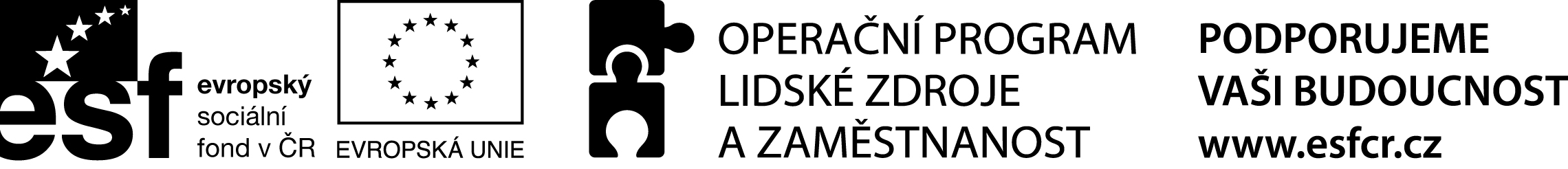 Zápis z jednání realizačního týmu ke KA 3 „Systém odborné spolupráce v oblasti prevence“ ze dne 20.2.2015Přítomni: viz. prezenční listinaProgram: 1/ Vyhodnocení schůzky s dětskými lékaři                  2/ Příprava jednání se zástupci ÚP Jilemnice                                 3/ RůznéAd 1) Dne 11.2.2015 proběhla schůzka z dětskými lékaři z ORP Jilemnice a přilehlých oblastí. Pediatři byli seznámeni s prací OSPOD a řešila se konkrétní témata týkající se vzájemné spolupráce (viz. zápis). MUDr. H. Kubinová se nabídla, že se stane členkou Komise SPOD (dále jen Komise). Jmenování do Komise a pozvánku na příští jednání zajistí M. Vargová - tajemnice Komise. Ad 2) Realizační tým se shodl na okruzích témat, která budou projednávána na následné schůzce se zástupci ÚP:sociální šetření ze strany ÚP a možné propojení se sociální prací OSV,podrobnější informace k příspěvku na bydlení (PnB),možnosti a podmínky pro poskytnutí mimořádné okamžité pomoci (MOP),aktuální informace týkající se příspěvků pro pěstouny,informace o aktuálním rozdělení obvodů a agend.Ad 3) Z důvodu velkého pracovního vytížení v měsíci březnu se setkání s neziskovými organizacemi uskuteční v měsíci dubnu, přesný termín bude stanoven během března. Členky realizačního týmu průběžně připraví seznam neziskových organizací, jejichž zástupci budou na jednání pozváni.                                                                V Jilemnici 23.2.2015                                                                                Zapsala:  J. Vébrová	          Projekt „Standardizace OSPOD v Jilemnici“	Registrační číslo: CZ.1.04/3.1.03/C2.00061	(doba trvání projektu: 1.2.2014 – 30.6.2015)Tento projekt je financován z ESF prostřednictvím Operačního programu Lidské zdroje a zaměstnanosta státního rozpočtu ČR